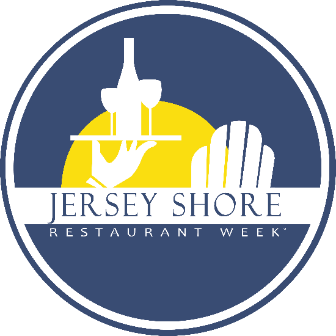 Jersey Shore Restaurant Week is April 21-30, 2023SIGN-UP DEADLINE is February 1, 2023OBJECTIVES
The objectives of Jersey Shore Restaurant WeekTM are to boost business for restaurants during traditionally slow times of year (April and November) and to encourage consumers to dine out more often and try new restaurants.  Three (3) course meal prices have been designed to accommodate both casual pub-style restaurants and fine dining restaurants, while providing real value for the consumer.WHY PARTICIPATE?EXPOSURE. 
1. Our website gets over 60,000 unique visitors and over 500,000 page views in the weeks
    before the event. 90%+ of consumers visit our website to look at menus
2. Google Analytics indicates, 22% of Restaurant Week website visitors come from outside New 
    Jersey. New customers!
3. 50,000 posters, table tents and bill stuffers help you promote in-house
4. Your restaurant is listed in a 4 color – two sided insert in the Asbury Park Press that
    goes to over 30,000 homes. 
5. Your restaurant is listed in a full page ad in the Tri-City News
6. Facebook ads reach another 100,000 people
7. Over 600,000 emails promote the event.
IT’S GOOD FOR BUSINESS
1. Restaurants report 10-40%+ revenue increases. 
2. Follow-up surveys indicate that 86% of consumers try a new restaurant during RW and that 
    they dine out 50% more than during a normal week.
3. 85% of restaurants believe RW brings in more people even if they don’t order from the RW 
    menu. MARGIN PROTECTION
In order to help protect your margins during RW we have four program elements to help:
1. You are able to limit the RW menu on Friday and Saturday to 6pm.
2. You can add supplemental items to your menu (ie. +$8.00 for a NY Strip, wine
    specials) after satisfying the basic requirements.
3. Our sponsors JVrola and Cuttler Produce offer RW order discounts.PLEASE NOTE
1. Menu prices are now $30.22 for casual restaurants/pubs and $40.22 for fine dining restaurants
2. You may restrict your menu on Friday and Saturday nights, serving the RW menu only until 6pm.
3. You must offer the RW menu every night but can restrict the time only on Fridays and Saturdays.4. We will enforce late fees for the April event. Too many people are signing up after the deadline, which 
    makes it difficult to order marketing materials.
5. We urge you to get your menus in on time. You are missing opportunities to get reservations when there is
    nothing for the consumer to look at.IMPORTANT DATES
1. Sign-up deadline is February 1st
2. Menus are due March 17thMENUSPlease send your menu to jennifer@jerseyshorerestaurantweek.com to avoid delays in having it postedYou must tell us when you submit your menu if you are restricting it to serve until 6pm only on Friday and/or Saturday nightsPlease do not submit your menu without the minimum required three (3) choices in each course category – appetizer, entrée and dessert – it will not be posted until it meets our minimum requirementParticipants are free to offer supplemental items on their JSRW menu, but only after the minimum choice requirement has been met – for example, a 4th entrée could be offered with a supplemental cost, but only if there are three entrée choices offered under the established price guidelinesRESTAURANT REQUIREMENTSParticipants are required to offer the RW menu every day of Restaurant Week:LUNCHLunch option must offer (3) entrée choices and at least (1) of the following:  appetizer, salad, dessert, glass of beer or wine – for $20.22 or lessDINNERDinner option must offer a three (3) course meal with a minimum of (3) appetizer, (3) entrée and (3) dessert choices every night during the 10-day Restaurant Week period for either $30.22 or $40.22Failure to offer the proper choices on your menu will result in menu rejection!COST OF PARTICIPATION – From only $17.50 per day$175 – Breakfast and/or Lunch ONLY – BYOB$250 – Breakfast and/or Lunch ONLY – Full Service$250 – Lunch and/or Dinner – BYOB$350 – Lunch and/or Dinner – Full ServiceJersey Shore Restaurant WeekTM Participation InvoiceSign-up deadline for April 2023 Jersey Shore Restaurant WeekTM is February 1, 2022. Restaurants are noted considered to be “signed-up” until the participation fee has been received by JSRW.  Sign-ups after February 1st will incur a $75 late fee; after March 1st, a $100 late fee.The participation fee includes posters, hostess stand easel, bill stuffers, inclusion in print ads, placement on the JSRW website, menu posting on the website and Special Event promotion. Companies with more than one restaurant with different names are required to pay a participation fee for each restaurant.  The first restaurant will be at the regular price – additional restaurants from the same company will be charged $275 for full-service restaurants and $175 for BYOB’s.COST (check one)____ $175 – Breakfast and/or Lunch ONLY – BYOB____ $250 – Breakfast and/or Lunch ONLY – Full Service____ $250 – Lunch and/or Dinner – BYOB____ $350 – Lunch and/or Dinner – Full ServiceCONTACT INFORMATION:Restaurant Name: _____________________________________________________________________Restaurant Address:  _______________________________________________________________________Restaurant Phone Number:  ______________________________________________________________________Restaurant Website:  _______________________________________________________________________Contact Name:  _______________________________________________________________________Contact Cell Phone:  _______________________________________________________________________Contact Email Address:  _______________________________________________________________________SIGN-UPOnline at www.jerseyshorerestaurantweek.com or send to: JSRW, Box 352, Brielle, NJ 08730 Questions? Call Jim Flynn at 732.859.5643